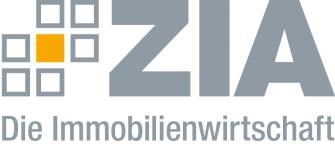 Pressemitteilung Volksentscheid: Neubau statt Enteignung ist die AntwortBerlin, 27.09.2021 – Angesichts des Ergebnisses des Berliner Volksentscheids zur Enteignung großer Wohnungsunternehmen ruft der Zentrale Immobilien Ausschuss ZIA, Spitzenverband der Immobilienwirtschaft, die Politik zur Besonnenheit auf. Die geforderte Enteignung von mehr als 240.000 Wohnungen müsste laut Senat mit bis zu 36 Milliarden Euro entschädigt werden. „Für dieses Geld ließen sich alternativ 137.000 neue Wohnungen bauen – das war der Bedarf an Wohnungen in Berlin im Jahr 2019“, sagt ZIA-Präsident Dr. Andreas Mattner. „Daher kann die Antwort auf den angespannten Markt in der Hauptstadt nur sein: Neubau und die Ausweisung von mehr passenden Flächen für bezahlbaren Wohnraum. So bekommen wir die Lage in den Griff. Der Senat sollte sich daher darauf konzentrieren, das vorhandene Budget gezielt für beschleunigte Verfahren einzusetzen“, so Mattner.„Der Berliner Haushalt wird bereits durch die Corona-Pandemie außerordentlich belastet, viele Berliner Unternehmen sind wirtschaftlich angeschlagen. Daher gilt es, mit Augenmaß vorzugehen und die Enteignungsforderung sehr genau rechtlich zu prüfen“, sagt Mattner. Der ZIADer Zentrale Immobilien Ausschuss e.V. (ZIA) ist der Spitzenverband der Immobilienwirtschaft. Er spricht durch seine Mitglieder, darunter 28 Verbände, für rund 37.000 Unternehmen der Branche entlang der gesamten Wertschöpfungskette. Der ZIA gibt der Immobilienwirtschaft in ihrer ganzen Vielfalt eine umfassende und einheitliche Interessenvertretung, die ihrer Bedeutung für die Volkswirtschaft entspricht. Als Unternehmer- und Verbändeverband verleiht er der gesamten Immobilienwirtschaft eine Stimme auf nationaler und europäischer Ebene – und im Bundesverband der deutschen Industrie (BDI). Präsident des Verbandes ist Dr. Andreas Mattner.Kontakt André HentzZIA Zentraler Immobilien Ausschuss e.V. Leipziger Platz 9 10117 Berlin Tel.: 030/20 21 585 23E-Mail: andre.hentz@zia-deutschland.de   Internet: www.zia-deutschland.de 